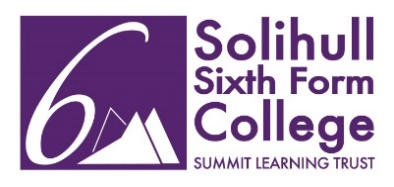 JOB DESCRIPTION – Teacher	Prepare for, provide and review lessons and other activities so that the students in her/his assigned classes learn effectively-	Take all possible steps to ensure that each member of her/his class develops a positive attitude to learning, good work habits and behaviour.  These steps include setting an appropriate example to students-	Assess student work and provide timely, accurate feedback in line with both course requirements and College policy-	Maintain effective records in relation to the progress of classes and individual students-	Consult and inform her/his students' parents regarding progress, attainment and attitude-	Consult and inform relevant College staff regarding the progress, attainment and attitude of her/his students-	Contribute when required to the further development of the subject area’s workTake part in the College Professional Development and Performance Review Scheme-	Be responsible for Health and Safety within areas of own responsibility as laid out in the College Health and Safety PolicyTo promote and comply with equality of opportunity as laid out in the College Equality and Diversity PolicyTo actively promote Safeguarding, British Values and the College’s Preventing Vulnerability strategyGeneralAny other appropriate and reasonable activity as may be directed from time to time by the Principal.NotesThis job description is not necessarily a comprehensive definition of the post. It will be reviewed regularly and may be subject to modification or amendment at any time after consultation with the post-holder.Person Specification – (Teacher)The successful candidate will be suitably qualified with a breadth of relevant experience and capable of inspiring trust and confidence across a diverse range of students, staff and parents.Job titleTeacher Grade1-9 Responsible toTo the senior management of the College – through his/her line manager – for the effective discharge of all dutiesResponsible forTo provide effective teaching and learning for students in order to ensure that each individual makes excellent progress and at least meets or exceeds their potential, successfully progressing onto the next stage of their education or trainingEffective fromMarch 2021SUMMIT LEARNING TRUST Mission StatementStrength through diversityAmbition through challengeExcellence through curiosityJob description issued by the Principal:Copy received by:Date:EssentialDesirableQualificationsdegree relevant to the subject and/or vocational qualification or equivalentteaching qualification i.e. PGCE, BEd, QTSrelevant professional qualificationRelevant Experiencerecent experience of teaching on relevant A Level and/or Applied coursesup to date knowledge of recent 14-19 curriculum developments within subject specialism(s)knowledge and experience of a range of different teaching stylesknowledge of, and preferably experience in, the current A level evidence of being successful in working with 16-19 year olds of different ability levelscreation of productive learning environmentsacademic guidance work with studentsthe ability to contribute to and deliver at least one other subject in the curriculum areaexperience of working in vocational sector where relevantexperience or understanding of progression opportunities, world of workSkills and aptitudesability to work within a team and with team membersability to work effectively across the ability range within the Collegeability to manage a range of tasks at any one time and complete them effectively by deadlineshave excellent written and oral communication skills competent in the use of ICTenthusiastic about teaching     ability to develop good            relationships with 16-19 yr old      studentsSpecial RequirementsEnhanced DBS clearanceCompliance with all College and Trust policiesThe implementation of equal opportunities practice.Promoting the stated aims and policies.Commitment to continued professional developmentCommitment to the safeguarding and promotion of the welfare and success of children and vulnerable adultsWillingness to contribute to College life beyond his/her subject area.